Veeeliko iznenađenje 28. ožujka 2014.Sa velikim upitnikom iznad glave svi smo se gledali.Kamo idemo? Zašto smo se u kolonu po dvoje poredali?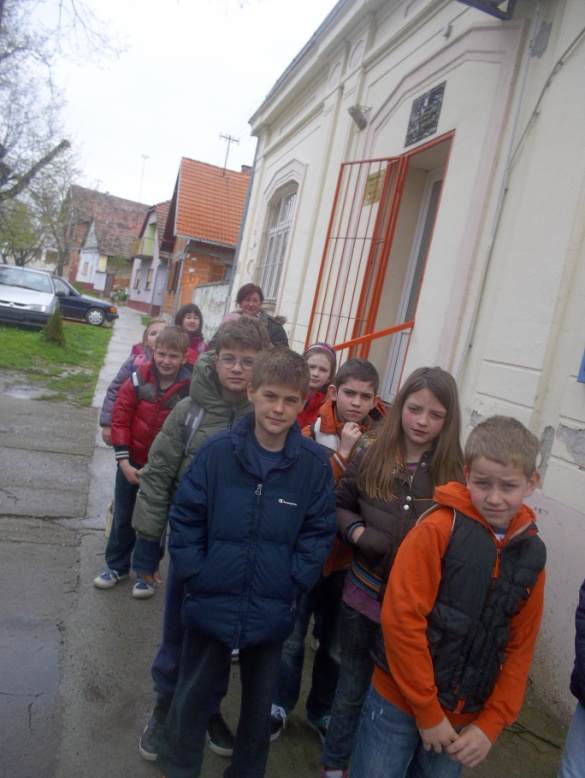 ˝Na Dunav? Do crkve?˝ …da joj odamo, Natali nas moli,ni svjesna da se približavamo krajnjem odredištu, našoj školi!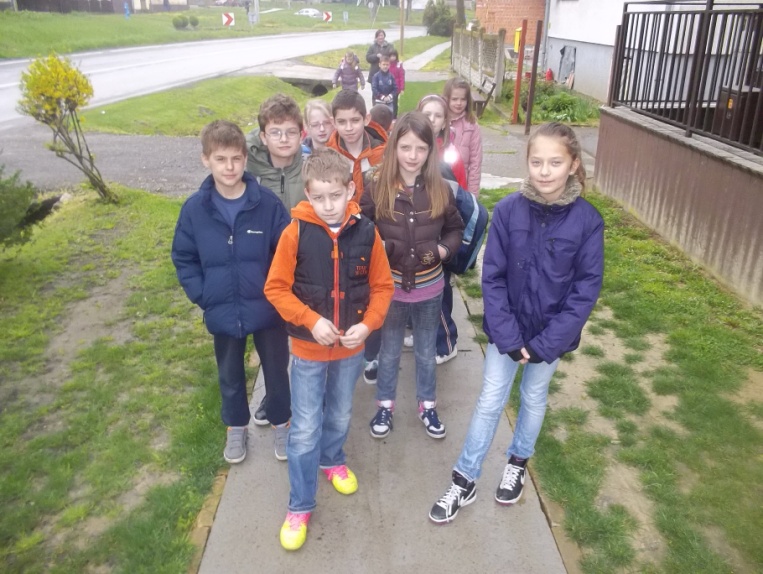 Ispred ograde smo se za fotografiranje poredalii sa čežnjom u školu gledali.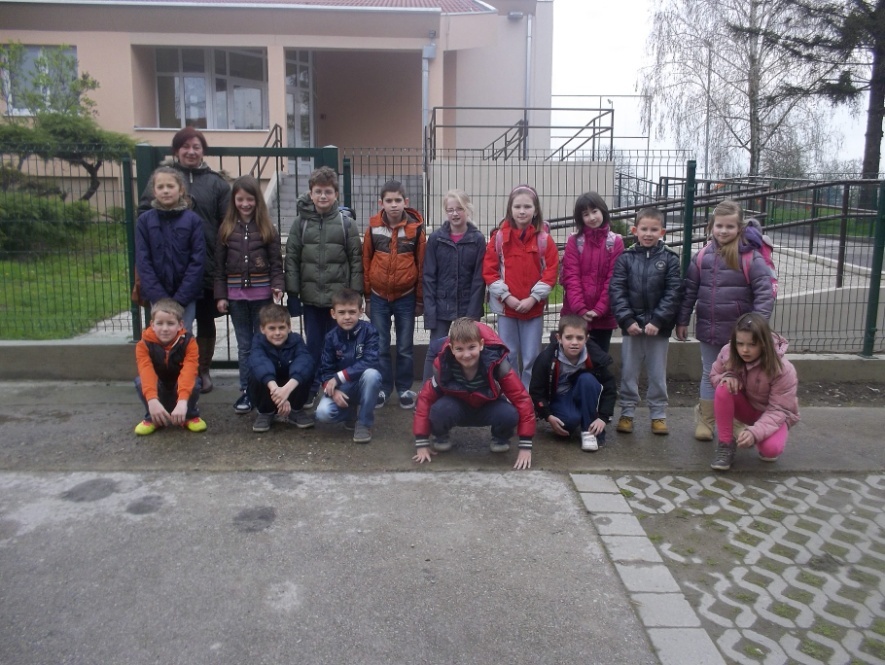 Onda je učiteljica pitala: ˝Želimo li uć´?˝sa smiješkom nam je pokazala ključ!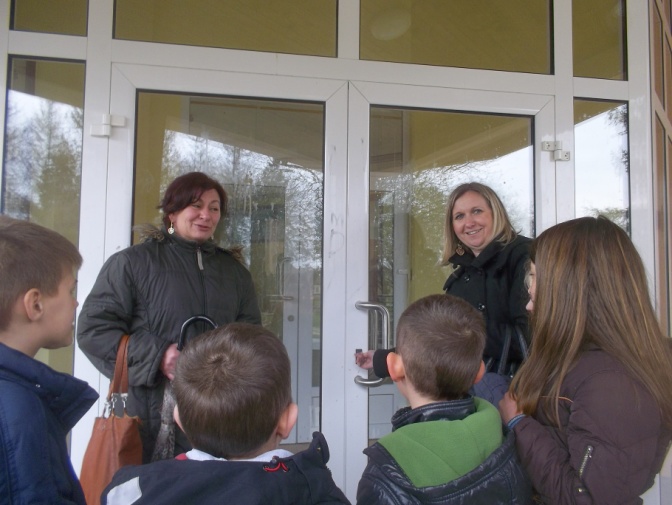 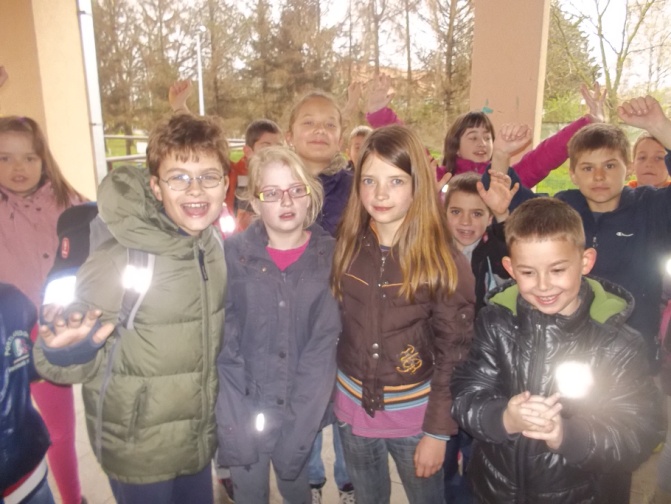 U 1. i 3. razredu učenici su se odmah, premda nikada nisu u školi bili, snašlitrkom su si mjesta u učionici našli.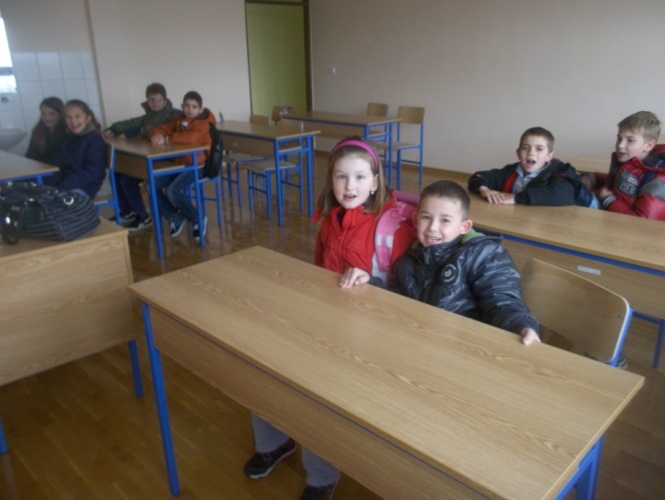 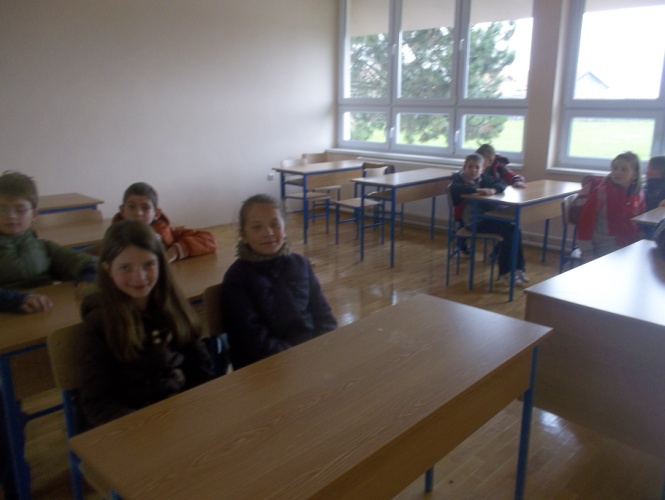 U učionici 2. i 4. stolice i stolovi nisu biliali svejedno oduševljenje učionicom nisu krili.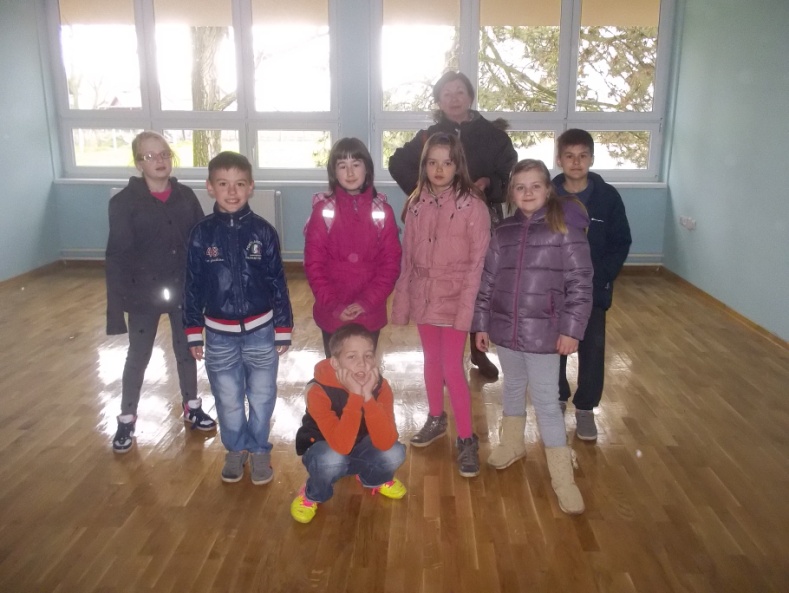 Za kraj smo se svi fotografirali u našoj novoj dvoranisa željom da nam što prije ovdje počnu naši školski dani.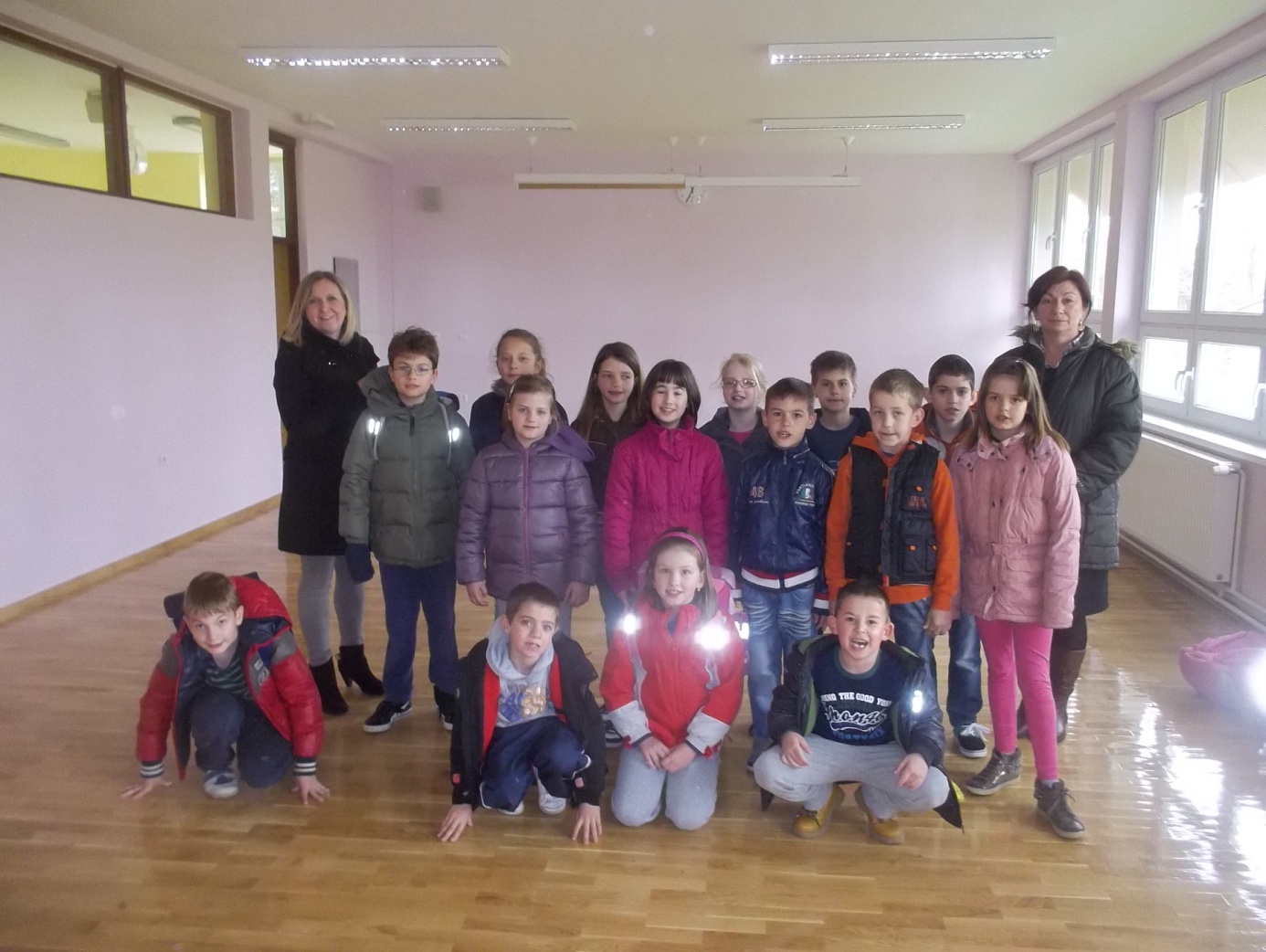 Na izlasku su ljudi iz ulice rekli: ˝Neka smo i to napokon doživjeli!˝Nama je drago što smo, pa barem i na trenutak, NAŠU školu ponovo oživjeli!